АДМИНИСТРАЦИЯСЕЛЬСКОГО ПОСЕЛЕНИЯ КРАСНЫЙ ЯРМУНИЦИПАЛЬНОГО РАЙОНА КРАСНОЯРСКИЙСАМАРСКОЙ ОБЛАСТИПОСТАНОВЛЕНИЕот «28»  мая  2018 года   № 171О внесении изменений в административный регламент«Присвоение адресов объектам адресации, изменение, аннулирование адресов, присвоение наименований элементам улично-дорожной сети наименований элементам планировочной структуры в границах поселения, изменение, аннулирование таких наименований, размещение информации в государственном адресном реестре»,  утвержденный постановлением администрации сельского поселения Красный Яр от21.10.2014 г. № 279 (с изменениями от 22.07.2016 № 198, от 5.02.2018 №48, от 03.04.2018 № 107)Рассмотрев  Протест Прокуратуры Красноярского района Самарской области от 21.05.2018 года № 07-21/124, на отдельные положения постановления администрации от 21.10.2014 № 279 (с имениями от 22.07.2016, от 5.02.2018 №48, от 03.04.2018 № 107), руководствуясь частью 9 статьи 7, частью 15 статьи 13 и пунктом 8 статьи 14 Федерального закона от 27.07.2010 № 210-ФЗ «Об организации предоставления государственных и муниципальных услуг, Федеральным законом от 29.12.2017 г № 477-ФЗ «О внесении изменений в Федеральный закон «Об организации предоставления государственных и муниципальных услуг», Федеральным законом от 24.11.1985 года № 181-ФЗ «О социальной защите инвалидов в Российской Федерации», Уставом сельского поселения Красный Яр муниципального района Красноярский Самарской области, Федеральным законом от 06.10.2003 г. № 131- ФЗ «Об общих принципах организации местного самоуправления в Российской Федерации» Администрация сельского поселения Красный Яр муниципального района Красноярский Самарской области ПОСТАНОВЛЯЕТ:1. Внести в Административный регламент «Присвоение адресов объектам адресации, изменение, аннулирование адресов, присвоение наименований элементам улично-дорожной сети наименований элементам планировочной структуры в границах поселения, изменение, аннулирование таких наименований, размещение информации в государственном адресном реестре», следующие изменения:1) П. 1.3. Регламента изложить в следующей редакции:«Информирование о правилах предоставления муниципальной услуги осуществляет Администрация поселения».2) П.1.3.2 Регламента – исключить.3) п. 1.3.3 Регламента изложить в следующей редакции«1.3.3. Информация о местонахождении, графике работы и справочных телефонах Администрации поселения, а также порядке предоставления муниципальной услуги и перечне документов, необходимых для ее получения, размещается:на официальном сайте Администрации  сельского поселения Красный Яр муниципального района Красноярский Самарской области в сети Интернет: http://kryarposelenie.ru;на Портале государственных и муниципальных услуг Самарской области (далее – Портал): www.uslugi.samregion.ru;»4) Дополнить Регламент п. 1.3.14 следующего содержания:«На каждой стоянке (остановке) транспортных средств,   около объектов в которых осуществляется  предоставление муниципальной услуги, выделяется не менее 10 процентов мест (но не менее одного места) для бесплатной парковки транспортных средств, управляемых инвалидами I, II групп, а также инвалидами III группы в порядке, установленном Правительством Российской Федерации, и транспортных средств, перевозящих таких инвалидов и (или) детей-инвалидов. На указанных транспортных средствах должен быть установлен опознавательный знак "Инвалид". Порядок выдачи опознавательного знака "Инвалид" для индивидуального использования устанавливается уполномоченным Правительством Российской Федерации федеральным органом исполнительной власти».5) Пункт 2.14 Регламента  изложить в следующей редакции:«2.14. Требования, в том числе учитывающие особенности предоставления муниципальных услуг и особенности предоставления муниципальной услуги в электронной форме.Муниципальная услуга оказывается в электронном виде путем размещения информации о муниципальной услуге, формы и образца заявления о предоставлении муниципальной услуги на официальном сайте Администрации сельского поселения Красный Яр в сети Интернет.Для обслуживания инвалидов помещения оборудуются пандусами, специальными ограждениями и перилами, обеспечивающими беспрепятственное передвижение и разворот инвалидных колясок. Столы для обслуживания инвалидов размещаются в стороне от входа с учетом беспрепятственного подъезда и поворота колясок. Входы в помещения оборудуются пандусами, расширенными проходами, позволяющими обеспечить беспрепятственный доступ инвалидов, включая инвалидов, использующих кресла-коляски. Центральный вход в помещения оборудуется информационной табличкой (вывеской), содержащей соответствующее наименование, с использованием укрупненного шрифта и плоско-точечного шрифта Брайля.При наличии заключения общественной организации инвалидов о технической невозможности обеспечения доступности помещений (здания) для инвалидов на специально подготовленного сотрудника учреждения (организации), в котором предоставляется государственная услуга, административно-распорядительным актом возлагается обязанность по оказанию ситуационной помощи инвалидам всех категорий на время предоставления государственной услуги».         6) Абзац первый п. 2.9 Регламента изложить в следующей редакции:«Исчерпывающий перечень оснований для приостановления предоставления государственной или муниципальной услуги или отказа в предоставлении государственной или муниципальной услуги».          7) По тексту Регламента аббревиатуру «МБУ МФЦ» исключить.2. Настоящее постановление довести до сведения муниципальных служащих администрации сельского поселения Красный Яр.3. Опубликовать настоящее постановление в газете «Красноярский вестник» и разместить на официальном сайте администрации сельского поселения Красный Яр сети интернет http://kryarposelenie.ru/.4. Настоящее постановление вступает в силу со дня его официального опубликования.5. Контроль за исполнением настоящего постановления оставляю за собой.Глава сельского поселенияКрасный Яр муниципальногорайона КрасноярскийСамарской области                                                            А.Г. БушовВедерников А.В.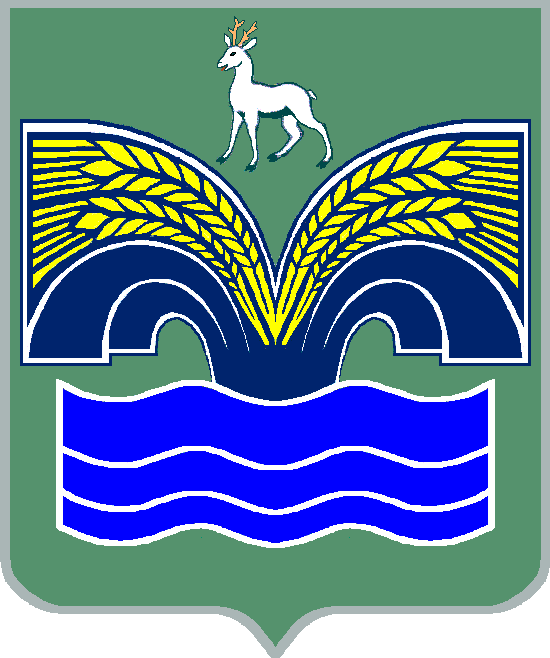 